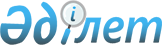 О внесении изменений в постановление Правительства Республики Казахстан от 25 февраля 2000 года N 300
					
			Утративший силу
			
			
		
					Постановление Правительства Республики Казахстан от 20 октября 2003 года N 1065. Утратило силу постановлением Правительства Республики Казахстан от 21 декабря 2007 года N 1256



      


Сноска. Постановление Правительства РК от 20 октября 2003 года N 1065 утратило силу постановлением Правительства РК от 21 декабря 2007 года N 


 1256 


.



      Правительство Республики Казахстан постановляет:




      1. Внести в 
 постановление 
 Правительства Республики Казахстан от 25 февраля 2000 года N 300 "О гарантированном государственном нормативе сети организаций образования" (САПП Республики Казахстан, 2000 г., N 9-10, ст. 110) следующие изменения:



      в подпункте 1) пункта 2 слова "согласно приложению" исключить;



      приложению к указанному постановлению исключить.




      2. Настоящее постановление вступает в силу со дня подписания.

      

Премьер-Министр




      Республики Казахстан


					© 2012. РГП на ПХВ «Институт законодательства и правовой информации Республики Казахстан» Министерства юстиции Республики Казахстан
				